ADAY ÖĞRENCİ  BAŞVURU FORMU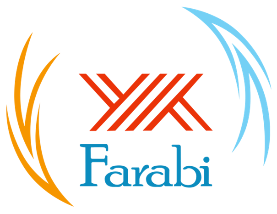 GİRESUN ÜNİVERSİTESİFARABİ DEĞİŞİM PROGRAMI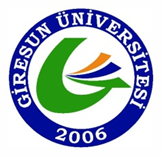 2020 – 2021 AKADEMİK YILI GÜZ ve BAHAR DÖNEMİFotoAdı – SoyadıÖğrenci NoT.C. Kimlik NoÖğrenim Durumu Ön Lisans       Lisans  Yüksek Lisans    DoktoraFakülteBölüm / ProgramSınıf (Şu anki)Not OrtalamasıGidilecek Yükseköğretim Kurumu (Tek tercih)E-postaTelefonTarih ve İmza       /      /2020          İmza       /      /2020          İmza       /      /2020          İmza       /      /2020          İmza